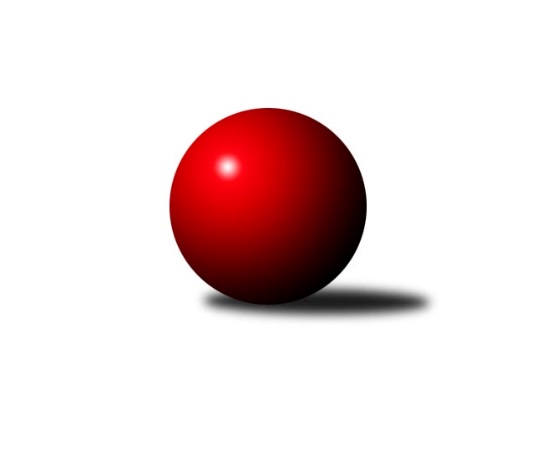 Č.13Ročník 2021/2022	23.1.2022Nejlepšího výkonu v tomto kole: 2633 dosáhlo družstvo: TJ Sokol Šanov BJihomoravský KP1 jih 2021/2022Výsledky 13. kolaSouhrnný přehled výsledků:KK Sokol Litenčice	- TJ Lokomotiva Valtice B	5:3	2507:2432	6.0:6.0	21.1.TJ Sokol Šanov B	- TJ Sokol Vracov B	5:3	2633:2604	7.0:5.0	21.1.KK Jiskra Čejkovice B	- TJ Sokol Mistřín C	2:6	2468:2598	5.0:7.0	22.1.KK Vyškov D	- SK Podlužan Prušánky B	3:5	2516:2586	5.0:7.0	22.1.TJ Jiskra Kyjov	- TJ Sokol Vážany	7:1	2474:2433	6.5:5.5	23.1.Tabulka družstev:	1.	SK Podlužan Prušánky B	12	8	1	3	63.0 : 33.0 	89.5 : 54.5 	 2635	17	2.	TJ Sokol Šanov B	11	8	0	3	56.5 : 31.5 	70.5 : 61.5 	 2575	16	3.	TJ Sokol Vážany	12	8	0	4	56.0 : 40.0 	81.5 : 62.5 	 2578	16	4.	KK Sokol Litenčice	12	8	0	4	52.5 : 43.5 	73.5 : 70.5 	 2511	16	5.	TJ Jiskra Kyjov	12	6	1	5	48.0 : 48.0 	73.0 : 71.0 	 2485	13	6.	TJ Sokol Vracov B	12	6	0	6	50.0 : 46.0 	70.0 : 74.0 	 2542	12	7.	TJ Lokomotiva Valtice B	12	5	1	6	44.5 : 51.5 	70.5 : 73.5 	 2444	11	8.	KK Jiskra Čejkovice B	12	4	2	6	43.0 : 53.0 	68.5 : 75.5 	 2483	10	9.	SK Baník Ratíškovice C	11	4	0	7	36.0 : 52.0 	56.5 : 75.5 	 2520	8	10.	TJ Sokol Mistřín C	12	3	0	9	37.0 : 59.0 	65.0 : 79.0 	 2458	6	11.	KK Vyškov D	12	2	1	9	33.5 : 62.5 	61.5 : 82.5 	 2487	5Podrobné výsledky kola:	 KK Sokol Litenčice	2507	5:3	2432	TJ Lokomotiva Valtice B	Monika Zapletalová	 	 221 	 232 		453 	 1:1 	 435 	 	193 	 242		Josef Vařák	Luděk Zapletal	 	 215 	 219 		434 	 1:1 	 450 	 	238 	 212		Roman Mlynarik	Roman Blažek	 	 230 	 207 		437 	 2:0 	 351 	 	167 	 184		Robert Gecs *1	Milan Kochaníček	 	 215 	 206 		421 	 2:0 	 373 	 	186 	 187		Eduard Jung	David Vávra	 	 197 	 193 		390 	 0:2 	 409 	 	213 	 196		Roman Krůza	Josef Smažinka	 	 183 	 189 		372 	 0:2 	 414 	 	208 	 206		Vladimír Čechrozhodčí: Kravicovástřídání: *1 od 51. hodu Jan BenešNejlepší výkon utkání: 453 - Monika Zapletalová	 TJ Sokol Šanov B	2633	5:3	2604	TJ Sokol Vracov B	Aleš Procházka	 	 236 	 221 		457 	 2:0 	 417 	 	203 	 214		Martin Pechal	Jaroslav Klimentík	 	 209 	 212 		421 	 0:2 	 438 	 	216 	 222		Martin Bílek	Petr Kesjár	 	 215 	 219 		434 	 2:0 	 399 	 	210 	 189		Martina Pechalová	Ladislav Kacetl	 	 214 	 223 		437 	 1:1 	 434 	 	220 	 214		Stanislav Kočí	František Hél	 	 218 	 209 		427 	 1:1 	 435 	 	217 	 218		Jaroslav Konečný	Michal Stieranka	 	 224 	 233 		457 	 1:1 	 481 	 	249 	 232		Vítězslav Nejedlíkrozhodčí:  Vedoucí družstevNejlepší výkon utkání: 481 - Vítězslav Nejedlík	 KK Jiskra Čejkovice B	2468	2:6	2598	TJ Sokol Mistřín C	Michal Hlinecký	 	 228 	 196 		424 	 1:1 	 445 	 	218 	 227		Petr Khol	Radoslav Holomáč	 	 192 	 174 		366 	 0:2 	 458 	 	240 	 218		Vladislav Kozák	Jakub Svoboda	 	 222 	 230 		452 	 2:0 	 388 	 	197 	 191		Luděk Svozil	Vladimír Stávek	 	 226 	 229 		455 	 2:0 	 410 	 	203 	 207		Dennis Urc	Tomáš Mrkávek	 	 194 	 189 		383 	 0:2 	 463 	 	253 	 210		Drahomír Urc	Pavel Dolinajec	 	 203 	 185 		388 	 0:2 	 434 	 	213 	 221		Jaroslav Polášekrozhodčí:  Vedoucí družstevNejlepší výkon utkání: 463 - Drahomír Urc	 KK Vyškov D	2516	3:5	2586	SK Podlužan Prušánky B	Jiří Formánek	 	 212 	 236 		448 	 1:1 	 443 	 	216 	 227		Štěpánka Vytisková	Josef Michálek	 	 228 	 206 		434 	 1:1 	 439 	 	211 	 228		Michal Teraz	Miroslav Poledník	 	 214 	 241 		455 	 1:1 	 444 	 	225 	 219		Zdeněk Hosaja	Vladimír Crhonek	 	 181 	 224 		405 	 1:1 	 399 	 	189 	 210		Jiří Novotný	Milan Ryšánek	 	 186 	 204 		390 	 1:1 	 411 	 	220 	 191		Michal Pálka	Jan Donneberger	 	 208 	 176 		384 	 0:2 	 450 	 	219 	 231		Sára Zálešákovározhodčí: Milan RyšánekNejlepší výkon utkání: 455 - Miroslav Poledník	 TJ Jiskra Kyjov	2474	7:1	2433	TJ Sokol Vážany	Martin Šubrt	 	 212 	 201 		413 	 1:1 	 407 	 	190 	 217		Radim Kroupa	Ludvík Kuhn	 	 225 	 195 		420 	 1:1 	 407 	 	211 	 196		Jozef Kamenišťák	Radek Jurčík	 	 207 	 186 		393 	 1:1 	 390 	 	170 	 220		Radek Loubal	Jiří Špaček	 	 211 	 185 		396 	 1:1 	 404 	 	203 	 201		Petr Sedláček	Antonín Svozil st.	 	 211 	 226 		437 	 1.5:0.5 	 411 	 	185 	 226		Petr Malý	Antonín Svozil ml.	 	 214 	 201 		415 	 1:1 	 414 	 	200 	 214		Josef Kamenišťákrozhodčí: Jiří ŠpačekNejlepší výkon utkání: 437 - Antonín Svozil st.Pořadí jednotlivců:	jméno hráče	družstvo	celkem	plné	dorážka	chyby	poměr kuž.	Maximum	1.	Josef Kamenišťák 	TJ Sokol Vážany	456.24	296.5	159.7	3.9	6/6	(527)	2.	Michal Šimek 	SK Podlužan Prušánky B	448.92	303.6	145.3	6.4	4/6	(484)	3.	Vítězslav Nejedlík 	TJ Sokol Vracov B	446.29	310.8	135.5	5.2	7/7	(481)	4.	Petr Kesjár 	TJ Sokol Šanov B	446.23	296.3	149.9	5.4	6/7	(473)	5.	Michal Pálka 	SK Podlužan Prušánky B	444.77	308.7	136.0	6.1	6/6	(486)	6.	Martin Bílek 	TJ Sokol Vracov B	443.67	303.2	140.5	5.3	7/7	(482)	7.	Dagmar Opluštilová 	SK Baník Ratíškovice C	442.97	308.2	134.8	6.4	6/6	(489)	8.	Marie Kobylková 	SK Baník Ratíškovice C	442.48	307.7	134.8	8.5	6/6	(502)	9.	Michaela Varmužová 	TJ Sokol Mistřín C	441.78	304.5	137.3	4.8	6/8	(482)	10.	Sára Zálešáková 	SK Podlužan Prušánky B	440.19	297.0	143.2	4.8	6/6	(497)	11.	Antonín Svozil  ml.	TJ Jiskra Kyjov	439.95	295.5	144.5	4.7	8/8	(470)	12.	Luděk Zapletal 	KK Sokol Litenčice	439.63	304.5	135.1	6.4	4/5	(452)	13.	Aleš Procházka 	TJ Sokol Šanov B	439.31	298.4	140.9	5.1	7/7	(462)	14.	Vladislav Kozák 	TJ Sokol Mistřín C	437.92	303.2	134.7	5.9	6/8	(474)	15.	Josef Vařák 	TJ Lokomotiva Valtice B	436.40	295.8	140.6	4.3	5/6	(447)	16.	Vladimír Čech 	TJ Lokomotiva Valtice B	436.36	301.9	134.5	6.2	6/6	(481)	17.	Roman Blažek 	KK Sokol Litenčice	435.21	292.1	143.1	5.1	5/5	(468)	18.	Petr Malý 	TJ Sokol Vážany	434.87	309.2	125.6	6.0	5/6	(473)	19.	Jaroslav Klimentík 	TJ Sokol Šanov B	433.36	291.4	142.0	6.9	5/7	(468)	20.	Jana Mačudová 	SK Baník Ratíškovice C	433.19	295.4	137.8	6.7	4/6	(482)	21.	Antonín Svozil  st.	TJ Jiskra Kyjov	431.68	299.0	132.7	6.5	8/8	(485)	22.	Michal Stieranka 	TJ Sokol Šanov B	430.67	287.3	143.3	6.2	6/7	(468)	23.	Ladislav Kacetl 	TJ Sokol Šanov B	430.09	297.1	132.9	7.2	7/7	(458)	24.	Pavel Flamík 	SK Podlužan Prušánky B	429.37	294.7	134.7	7.4	5/6	(510)	25.	Jiří Formánek 	KK Vyškov D	427.29	308.3	119.0	6.9	5/5	(448)	26.	Jozef Kamenišťák 	TJ Sokol Vážany	427.12	298.5	128.6	6.7	6/6	(473)	27.	Jaroslav Konečný 	TJ Sokol Vracov B	427.00	297.1	129.9	7.7	6/7	(482)	28.	Pavel Dolinajec 	KK Jiskra Čejkovice B	425.74	298.9	126.8	10.1	7/7	(470)	29.	Vladimír Stávek 	KK Jiskra Čejkovice B	424.79	293.7	131.0	7.1	7/7	(455)	30.	Josef Michálek 	KK Vyškov D	424.17	287.5	136.6	6.6	5/5	(458)	31.	Radim Kroupa 	TJ Sokol Vážany	424.13	300.7	123.4	8.8	4/6	(465)	32.	Petr Sedláček 	TJ Sokol Vážany	423.83	291.6	132.2	7.7	6/6	(485)	33.	Vladimír Crhonek 	KK Vyškov D	423.69	297.9	125.8	7.8	5/5	(456)	34.	Michal Hlinecký 	KK Jiskra Čejkovice B	422.93	301.7	121.3	9.4	5/7	(442)	35.	Jakub Svoboda 	KK Jiskra Čejkovice B	422.37	299.9	122.5	9.1	7/7	(473)	36.	Radek Loubal 	TJ Sokol Vážany	421.86	293.9	128.0	8.8	6/6	(492)	37.	Alena Kristová 	SK Podlužan Prušánky B	419.50	288.3	131.3	5.5	4/6	(481)	38.	Martin Pechal 	TJ Sokol Vracov B	418.50	295.0	123.5	9.2	6/7	(450)	39.	Petr Khol 	TJ Sokol Mistřín C	417.04	296.8	120.2	8.9	8/8	(487)	40.	Stanislav Kočí 	TJ Sokol Vracov B	415.71	289.1	126.6	9.9	7/7	(481)	41.	Tomáš Mrkávek 	KK Jiskra Čejkovice B	414.93	296.3	118.6	9.5	7/7	(444)	42.	Roman Krůza 	TJ Lokomotiva Valtice B	414.83	281.3	133.5	5.7	6/6	(440)	43.	David Vávra 	KK Sokol Litenčice	414.60	287.2	127.4	8.1	5/5	(462)	44.	Roman Klvaň 	TJ Jiskra Kyjov	412.58	293.9	118.7	8.1	6/8	(465)	45.	Jarmila Bábíčková 	SK Baník Ratíškovice C	412.00	292.5	119.5	12.0	4/6	(444)	46.	Jan Donneberger 	KK Vyškov D	411.27	291.7	119.5	9.5	5/5	(439)	47.	Milan Ryšánek 	KK Vyškov D	409.96	287.0	123.0	8.3	4/5	(451)	48.	Jakub Mecl 	SK Baník Ratíškovice C	409.90	288.2	121.7	9.8	6/6	(463)	49.	Jiří Špaček 	TJ Jiskra Kyjov	408.43	288.2	120.2	9.3	8/8	(458)	50.	Karel Mecl 	SK Baník Ratíškovice C	402.38	276.5	125.9	13.0	4/6	(439)	51.	Martina Pechalová 	TJ Sokol Vracov B	402.03	281.5	120.6	9.8	6/7	(490)	52.	Pavel Měsíček 	TJ Sokol Mistřín C	401.25	285.5	115.8	11.0	6/8	(452)	53.	Jan Klimentík 	TJ Sokol Šanov B	398.90	279.7	119.2	9.6	5/7	(426)	54.	Lenka Štěrbová 	KK Sokol Litenčice	397.88	285.7	112.2	10.8	4/5	(434)	55.	Jan Beneš 	TJ Lokomotiva Valtice B	397.84	290.4	107.5	10.3	5/6	(424)	56.	Eduard Jung 	TJ Lokomotiva Valtice B	396.11	285.7	110.4	9.8	6/6	(446)	57.	Robert Gecs 	TJ Lokomotiva Valtice B	394.08	280.0	114.1	12.1	4/6	(415)	58.	Jan Žurman 	KK Sokol Litenčice	387.92	278.3	109.6	12.3	4/5	(486)	59.	Miroslav Poledník 	KK Vyškov D	384.50	270.8	113.7	9.9	4/5	(455)	60.	Radoslav Holomáč 	KK Jiskra Čejkovice B	362.13	265.7	96.5	17.2	5/7	(394)		Zdeněk Klečka 	SK Podlužan Prušánky B	476.50	330.5	146.0	5.5	1/6	(506)		Aleš Zálešák 	SK Podlužan Prušánky B	473.00	317.0	156.0	4.0	1/6	(473)		Štěpánka Vytisková 	SK Podlužan Prušánky B	461.08	304.2	156.9	2.1	3/6	(497)		Jakub Toman 	SK Podlužan Prušánky B	461.00	312.0	149.0	7.0	1/6	(461)		Michal Teraz 	SK Podlužan Prušánky B	458.50	302.5	156.0	2.0	2/6	(478)		Zdeněk Hosaja 	SK Podlužan Prušánky B	453.50	307.5	146.0	2.5	2/6	(463)		Monika Zapletalová 	KK Sokol Litenčice	450.10	300.7	149.4	3.9	3/5	(480)		Roman Mlynarik 	TJ Lokomotiva Valtice B	450.00	307.5	142.5	4.5	2/6	(450)		Jaroslav Polášek 	TJ Sokol Mistřín C	448.50	315.0	133.5	4.0	2/8	(463)		Milana Alánová 	KK Vyškov D	440.00	309.0	131.0	7.0	1/5	(440)		Pavel Martinek 	TJ Sokol Šanov B	439.00	288.0	151.0	8.0	1/7	(439)		Filip Benada 	SK Podlužan Prušánky B	436.00	291.0	145.0	6.0	2/6	(445)		Zdeněk Sedláček 	TJ Sokol Mistřín C	434.00	308.0	126.0	10.5	2/8	(438)		Michal Šmýd 	TJ Sokol Vracov B	434.00	311.0	123.0	9.0	1/7	(434)		Petr Bakaj  ml.	TJ Sokol Šanov B	433.00	284.0	149.0	3.0	1/7	(433)		Drahomír Urc 	TJ Sokol Mistřín C	428.75	299.0	129.8	10.3	4/8	(463)		Ivana Blechová 	TJ Sokol Šanov B	428.25	294.3	134.0	8.3	2/7	(457)		Marta Beranová 	SK Baník Ratíškovice C	427.33	297.7	129.7	4.7	3/6	(442)		Martina Nejedlíková 	TJ Sokol Vracov B	427.00	282.5	144.5	6.0	1/7	(430)		Milan Kochaníček 	KK Sokol Litenčice	424.88	297.3	127.6	5.4	3/5	(471)		Radek Jurčík 	TJ Jiskra Kyjov	424.30	289.9	134.4	9.9	5/8	(466)		Pavel Petrů 	TJ Sokol Šanov B	424.00	300.0	124.0	8.0	1/7	(424)		Dennis Urc 	TJ Sokol Mistřín C	421.75	295.3	126.5	7.5	4/8	(453)		Martin Šubrt 	TJ Jiskra Kyjov	421.60	283.1	138.5	6.5	5/8	(446)		František Hél 	TJ Sokol Šanov B	419.33	283.5	135.8	8.8	2/7	(452)		Jiří Novotný 	SK Podlužan Prušánky B	418.00	294.5	123.5	6.0	2/6	(437)		Adam Pavel Špaček 	TJ Sokol Mistřín C	414.33	295.0	119.3	9.8	2/8	(439)		František Jelínek 	KK Vyškov D	413.00	290.0	123.0	8.0	1/5	(413)		Jiří Fojtík 	KK Jiskra Čejkovice B	412.06	289.8	122.3	9.1	4/7	(448)		Kateřina Bařinová 	TJ Sokol Mistřín C	412.00	288.0	124.0	9.0	1/8	(412)		Jan Vejmola 	KK Vyškov D	411.00	276.0	135.0	7.0	1/5	(411)		Jana Kurialová 	KK Vyškov D	409.00	298.0	111.0	14.0	1/5	(409)		Luděk Svozil 	TJ Sokol Mistřín C	408.25	294.5	113.8	8.3	2/8	(436)		Jan Kovář 	TJ Sokol Vážany	406.67	291.2	115.5	11.2	3/6	(429)		Josef Smažinka 	KK Sokol Litenčice	405.50	286.5	119.0	9.5	2/5	(411)		Dušan Zahradník 	TJ Sokol Vážany	405.00	289.5	115.5	8.5	1/6	(427)		Eva Paulíčková 	TJ Jiskra Kyjov	405.00	293.0	112.0	13.0	1/8	(405)		Josef Smažinka 	KK Sokol Litenčice	404.89	298.3	106.6	11.1	3/5	(411)		Dušan Urubek 	TJ Sokol Mistřín C	404.00	306.0	98.0	17.0	1/8	(404)		Martina Kapustová 	TJ Lokomotiva Valtice B	403.00	265.0	138.0	12.0	1/6	(403)		Antonín Zýbal 	SK Baník Ratíškovice C	402.67	275.3	127.4	8.4	3/6	(425)		Miroslav Bahula 	TJ Sokol Vracov B	401.50	278.5	123.0	9.5	2/7	(409)		Kristýna Košuličová 	SK Baník Ratíškovice C	399.25	279.0	120.3	7.3	2/6	(434)		Petr Snídal 	KK Vyškov D	398.00	287.0	111.0	9.5	1/5	(414)		Jindřich Burďák 	TJ Jiskra Kyjov	396.50	283.5	113.0	7.0	2/8	(399)		Pavel Pěček 	TJ Sokol Mistřín C	395.50	285.0	110.5	10.5	4/8	(419)		Marta Volfová 	TJ Sokol Šanov B	391.00	275.0	116.0	7.0	1/7	(391)		Radek Břečka 	TJ Sokol Vracov B	390.67	273.0	117.7	11.0	3/7	(415)		Roman Kouřil 	KK Vyškov D	389.00	276.0	113.0	9.0	1/5	(389)		Ludvík Kuhn 	TJ Jiskra Kyjov	381.25	269.4	111.9	10.5	4/8	(434)		Hana Majzlíková 	KK Jiskra Čejkovice B	378.33	272.8	105.5	15.8	2/7	(391)		Ludvík Vašulka 	TJ Sokol Mistřín C	357.75	261.5	96.3	17.3	4/8	(398)		Lubomír Kyselka 	TJ Sokol Mistřín C	341.00	256.0	85.0	15.0	1/8	(341)		Božena Vajdová 	TJ Lokomotiva Valtice B	326.33	256.2	70.2	21.5	3/6	(333)		Jakub Vančík 	TJ Jiskra Kyjov	291.00	213.0	78.0	22.0	1/8	(291)Sportovně technické informace:Starty náhradníků:registrační číslo	jméno a příjmení 	datum startu 	družstvo	číslo startu7242	Zdeněk Hosaja	22.01.2022	SK Podlužan Prušánky B	1x
Hráči dopsaní na soupisku:registrační číslo	jméno a příjmení 	datum startu 	družstvo	Program dalšího kola:14. kolo2.2.2022	st	18:00	TJ Sokol Vážany - KK Vyškov D	4.2.2022	pá	18:00	TJ Sokol Vracov B - SK Baník Ratíškovice C	4.2.2022	pá	18:00	SK Podlužan Prušánky B - TJ Lokomotiva Valtice B	5.2.2022	so	17:00	TJ Sokol Mistřín C - TJ Sokol Šanov B	5.2.2022	so	17:00	KK Jiskra Čejkovice B - KK Sokol Litenčice				-- volný los -- - TJ Jiskra Kyjov	Nejlepší šestka kola - absolutněNejlepší šestka kola - absolutněNejlepší šestka kola - absolutněNejlepší šestka kola - absolutněNejlepší šestka kola - dle průměru kuželenNejlepší šestka kola - dle průměru kuželenNejlepší šestka kola - dle průměru kuželenNejlepší šestka kola - dle průměru kuželenNejlepší šestka kola - dle průměru kuželenPočetJménoNázev týmuVýkonPočetJménoNázev týmuPrůměr (%)Výkon2xVítězslav NejedlíkVracov B4811xDrahomír UrcMistřín C112.354631xDrahomír UrcMistřín C4634xVladislav KozákMistřín C111.144584xVladislav KozákMistřín C4582xVladimír StávekČejkovice B110.414553xMichal StierankaŠanov B4573xVítězslav NejedlíkVracov B110.234814xAleš ProcházkaŠanov B4571xJakub SvobodaČejkovice B109.684521xVladimír StávekČejkovice B4551xMiroslav PoledníkVyškov D109.17455